LAMPIRANLampiran 1SURAT PERMOHONAN PENGISIAN KUESIONERPerihal : Permohonan Pengisian KuesionerKepada,
Bapak/Ibu/Sdr. Karyawan PT. Cahaya Bumi Nasional SurakartaDengan hormat,Saya mahasiswa Program Studi Manajemen Fakultas Ekonomi Universitas Islam Batik Surakarta, bermaksud akan melakukan penelitian mengenai “Etos Kerja Ditinjau Dari Budaya Kerja, Lingkungan Kerja, dan Kepemimpinan (Studi Kasus Pada PT. Cahaya Bumi Nasional Surakarta).” Berkaitan dengan hal tersebut, saya mengharapkan kesediaan dan partisipasi Bapak/Ibu/Saudara untuk meluangkan sedikit waktunya guna mengisi beberapa pernyataan di bawah. Pernyataan yang disajikan tidak mengandung jawaban benar dan salah. Jawaban yang paling tepat adalah jawaban yang sesuai dengan kondisi Bapak/Ibu/Saudara yang sesungguhnya. Untuk itu, saya berharap Bapak/Ibu/Saudara dapat memberikan jawaban yang sejujur-jujurnya. Kerahasiaan identitas dan jawaban yang Bapak/Ibu/Saudara berikan dijamin oleh peneliti. Atas waktu dan kesediaan dalam menjawab setiap pernyataan di bawah ini saya sampaikan terimakasih. Hormat saya   Astari DamayantiLampiran 2KUESIONER PENELITIANPetunjuk pengisian:Tulislah identitas pada lembar yang telah tersedia.Bacalah dengan seksama setiap butir item pernyataan dan kemudian isilah
sesuai dengan apa yang anda alami.Pilihlah jawaban yang paling sesuai dengan apa yang anda alami.Berikan tanda checklist ( √ ) pada jawaban yang anda pilih.Setiap pernyataan dalam angket ini terdapat 4 pilihan jawaban : sangat
sesuai (SS), sesuai (S), ragu-ragu (R) , tidak sesuai (TS), sangat tidak sesuai (STS).
Contoh :Keterangan
SS : Sangat SetujuS : SetujuR : Ragu-Ragu
TS : Tidak SetujuSTS : Sangat Tidak SetujuIDENTITAS RESPONDEN*Boleh dikosongkan**Silanglah jawaban yang dipilihBudaya KerjaKondisi Lingkungan KerjaKepemimpinanEtos KerjaLampiran 3
Data Scoring Uji Instrumen 15 RespondenLampiran 4
Data Scoring Uji Instrumen 50 RespondenLampiran 5Hasil Uji Instrumen Uji ValiditasHasil Uji ReliabilitasEtos KerjaBudaya KerjaKondisi Lingkungan KerjaKepemimpinanLampiran 6Hasil Uji Asumsi KlasikUji Normalitas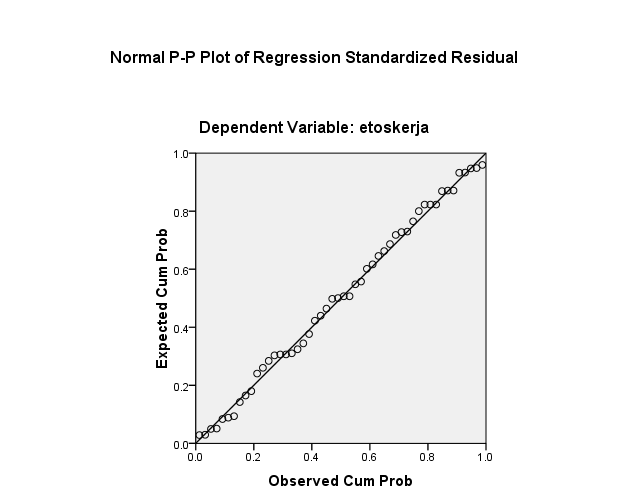 Uji MultikolinearitasUji Heteroskedastisitas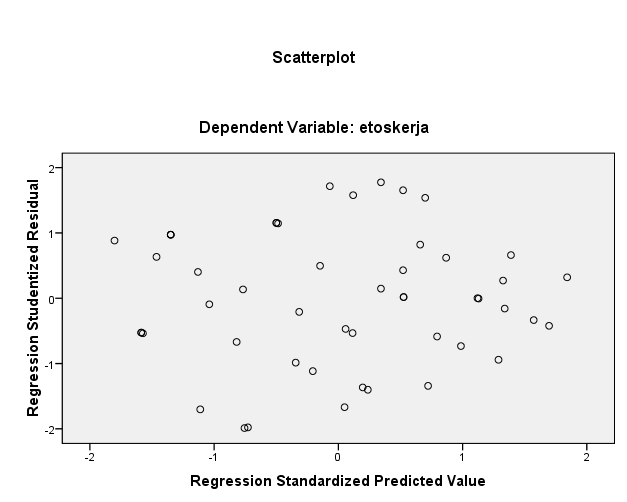 Lampiran 7Hasil Uji HipotesisHasil Analisis Regresi LinearHasil Uji tKoefisien DeterminasiLAMPIRAN 8Tabel r, Tabel F dan Tabel t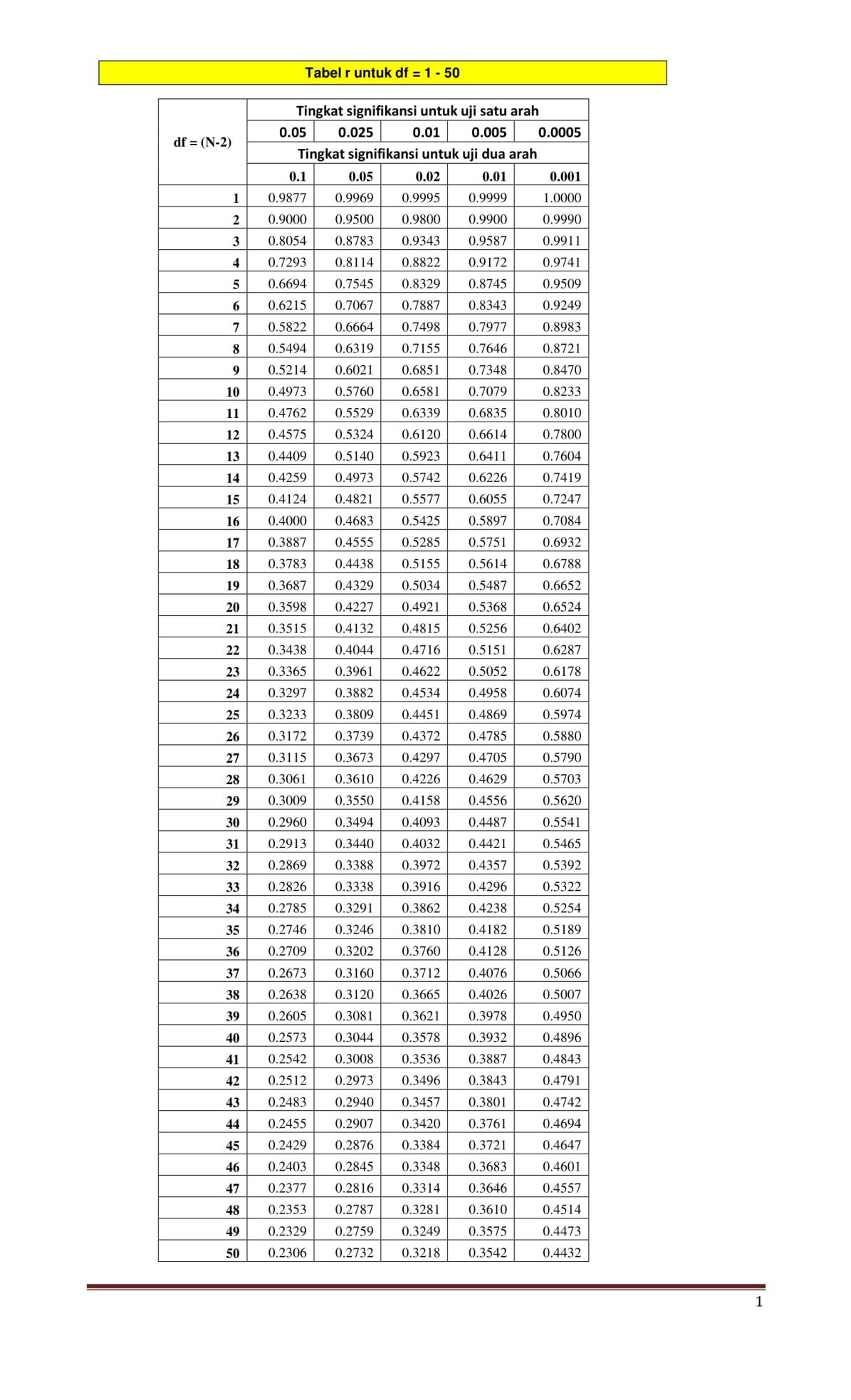 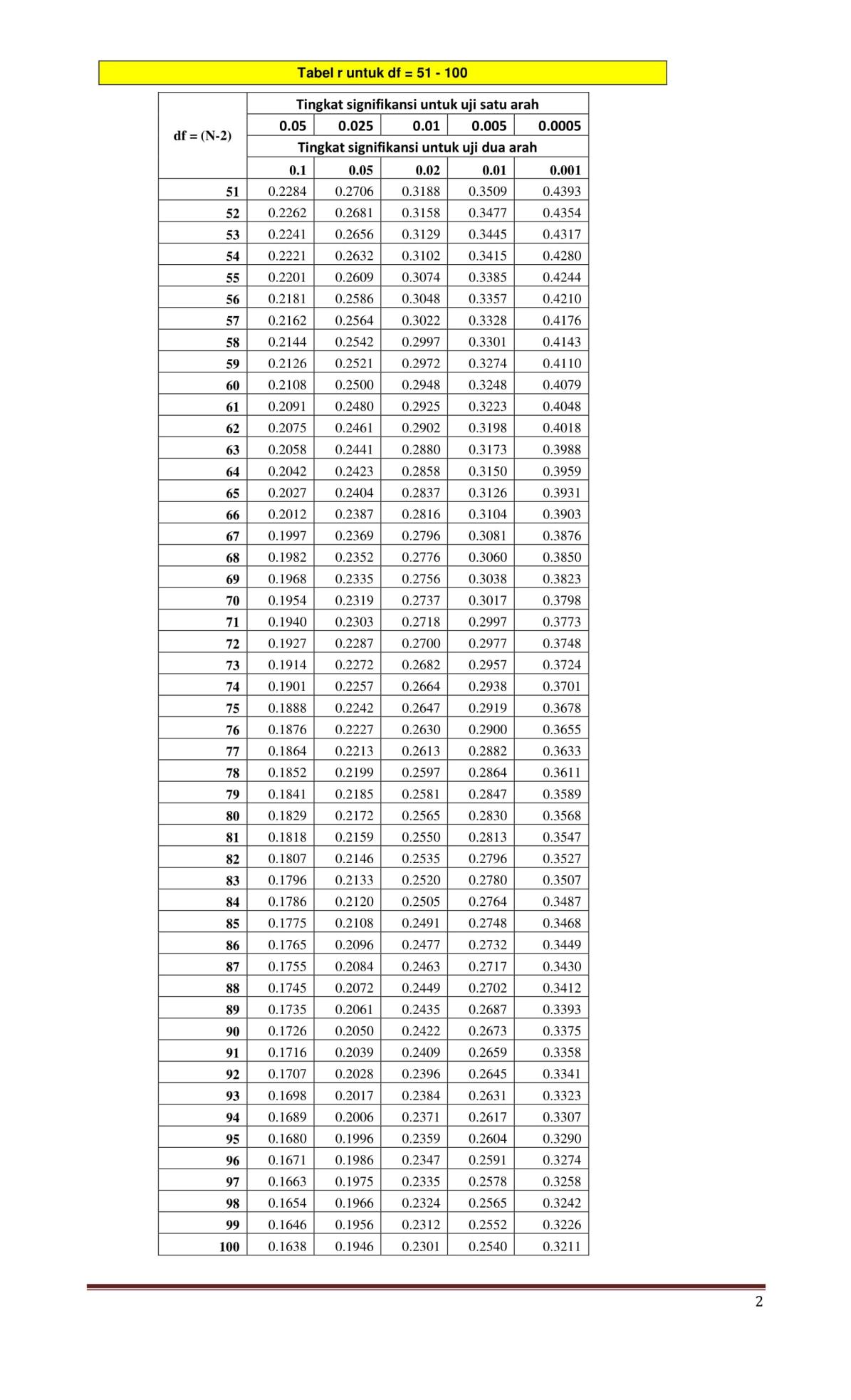 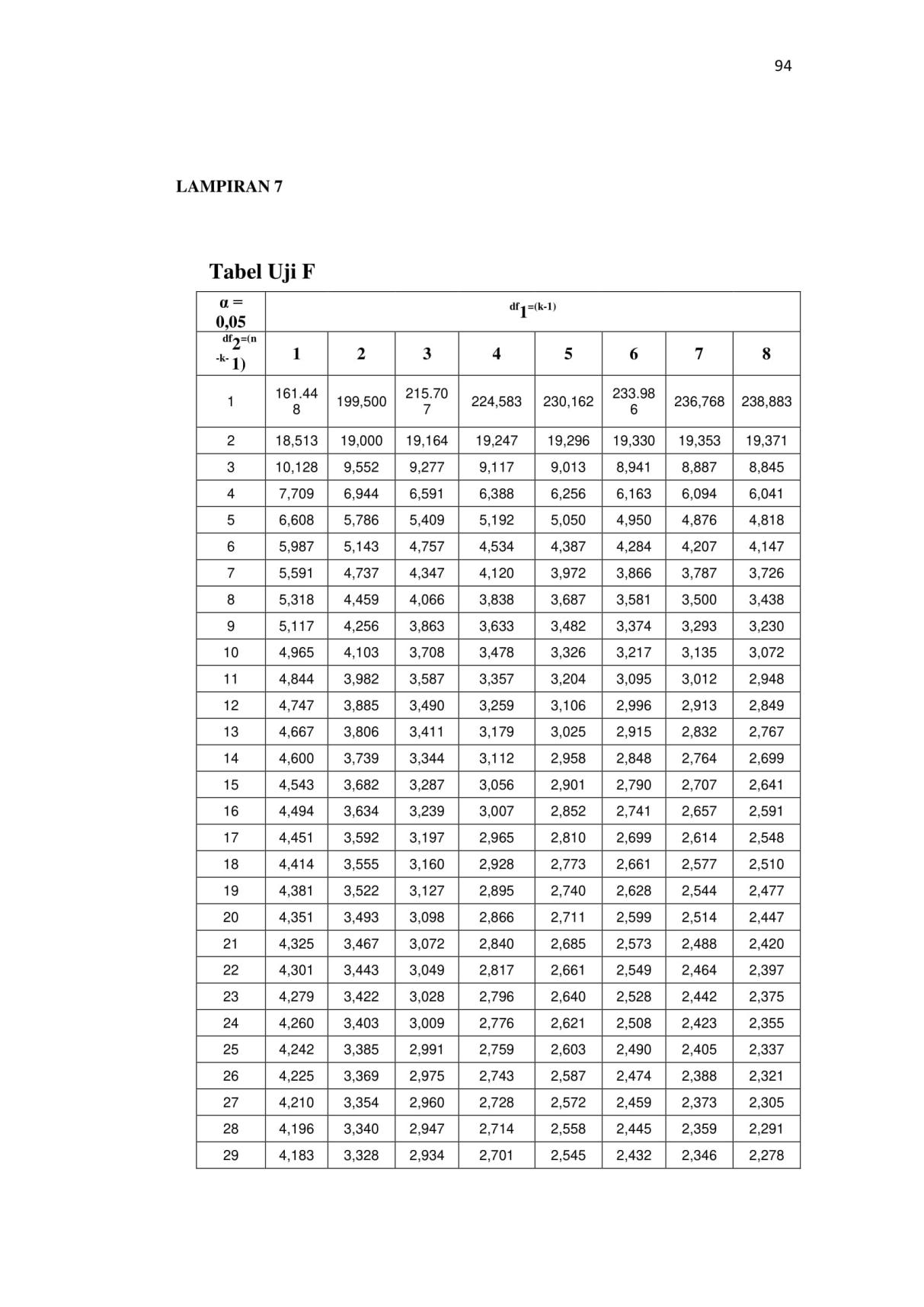 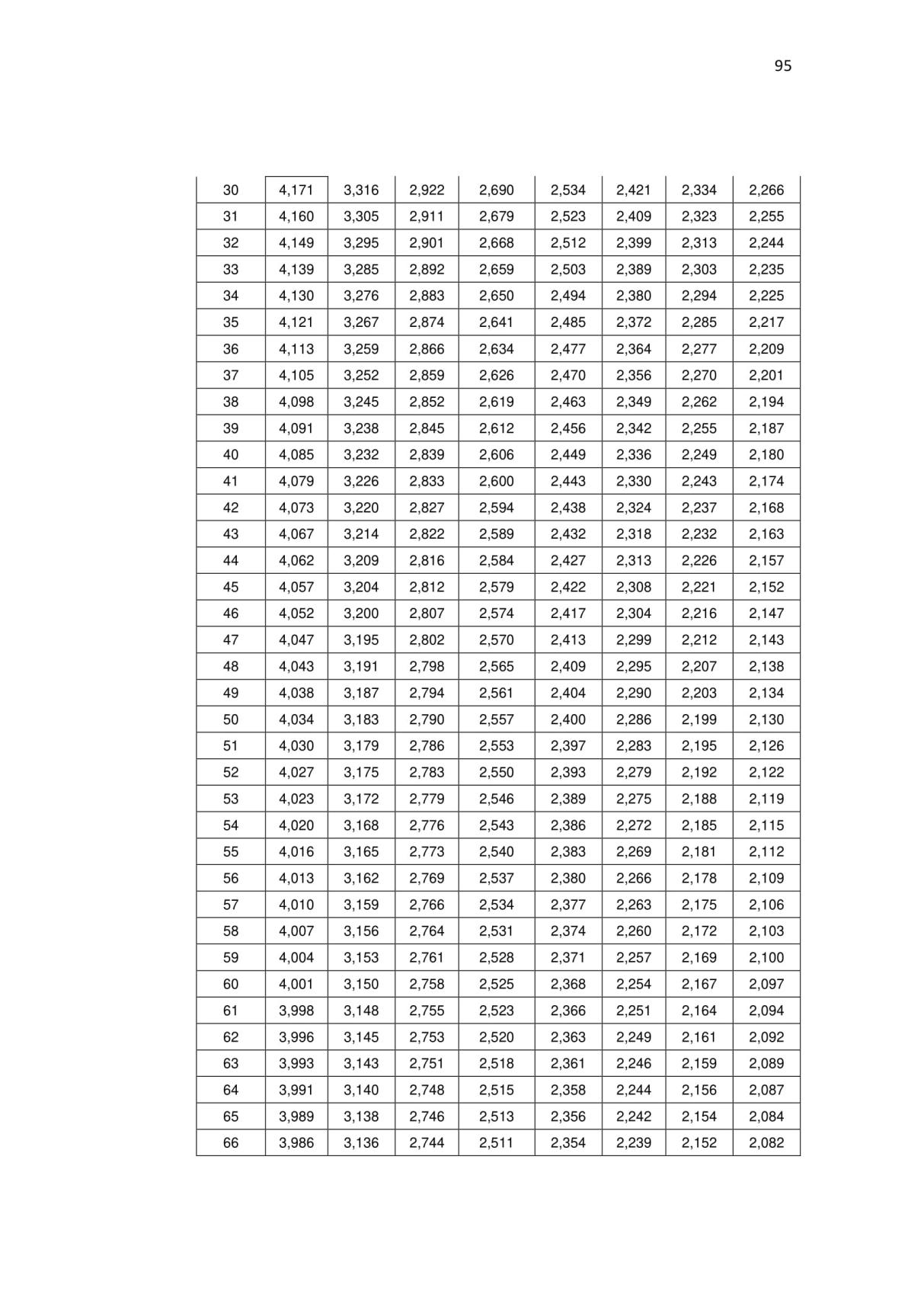 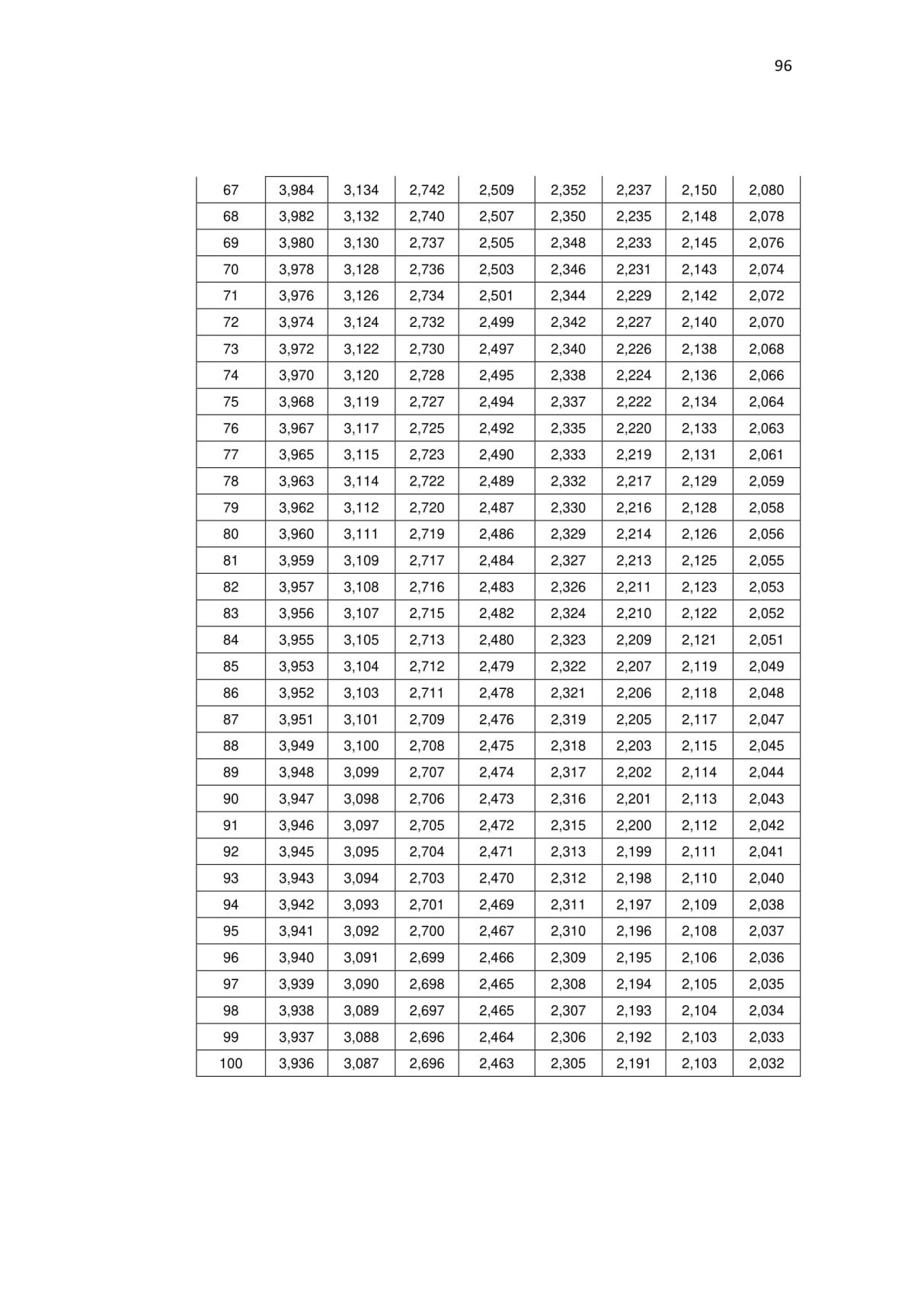 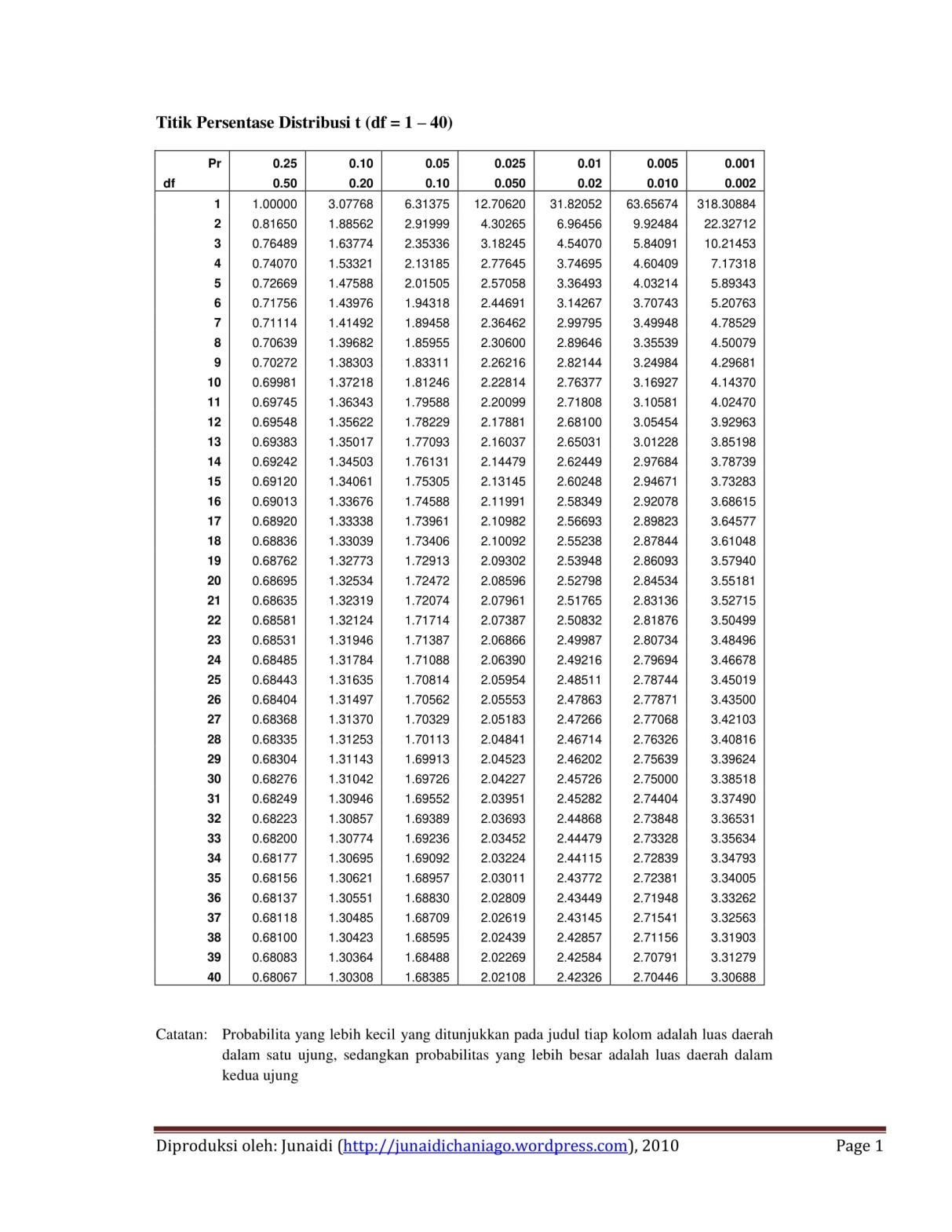 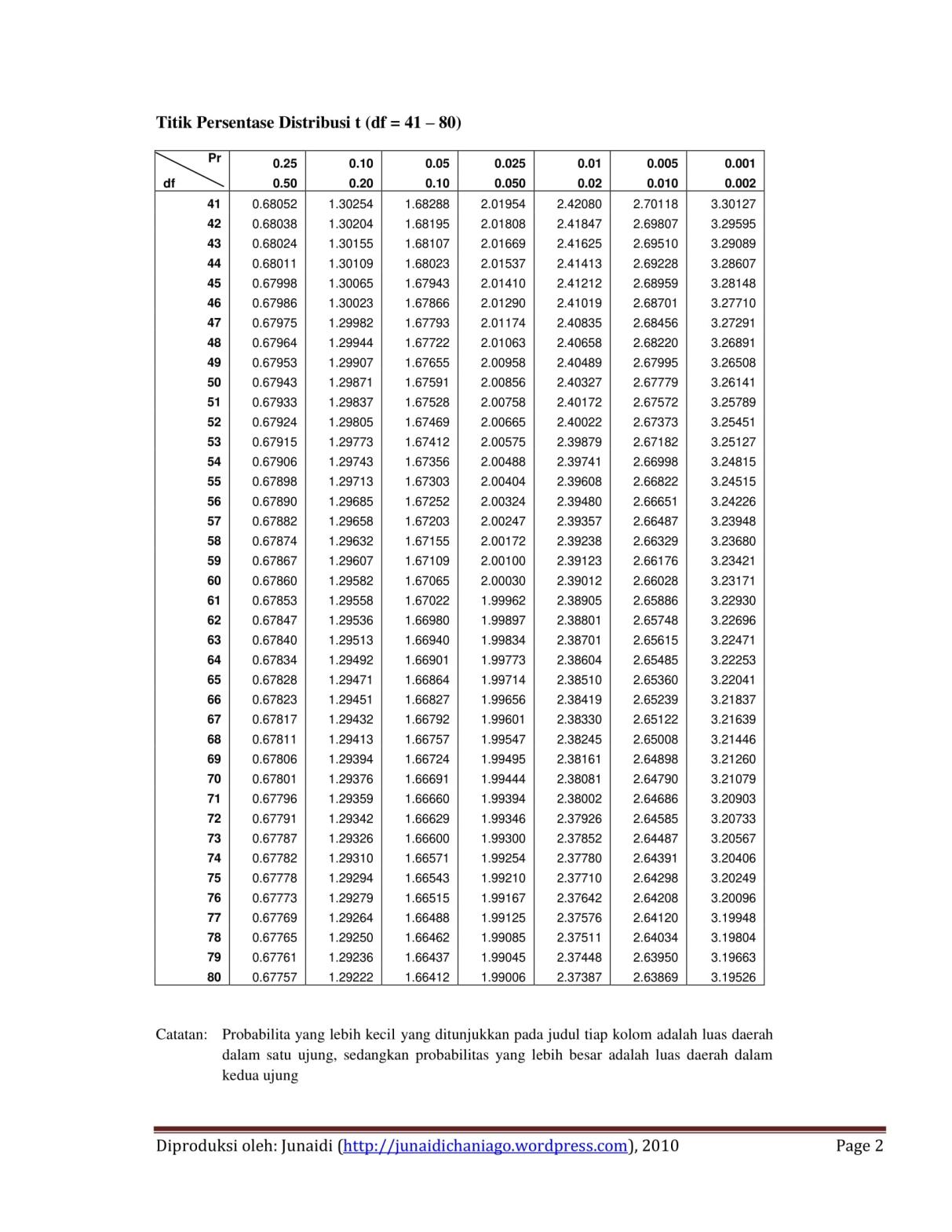 NO PERNYATAAN SS S RTS STS1. Saya tidak peduli pada perasaan orang lain √Nama *:…………………………………………………..Jenis Kelamin **:Laki-laki                    b. PerempuanUmur:.…………………………………………….tahunPendidikan Terakhir:…………………………………………..Masa Kerja:…………………. TahunNo.PernyataanSSSRTSSTS1.Karyawan bersikap professional dalam pekerjaan tidak mencampuradukkan antara urusan pekerjaan dan urusan pribadi2.Saya menyelesaiikan pekerjaan sesuai dengan yang diperintahkan3.Saya berani menanggung resiko apabila pekerjaan saya tidak memuaskan4.Memberikan pelayanan secara maksimal pada konsumen5.Jujur dalam melakukan pekerjaanNo.PernyataanSSSRTSSTS1.Penerangan lampu yang memadai2.Ruangan kerja terjangkau sinar matahari3.Suhu ruangan kerja tidak terlalu dingin dan juga tidak terlalu panas4.Tempat kerja jauh dari tempat sampah5.Tempat kerja jauh dari selokan6.Ada pengharum ruangan7.Kondisi ruangan kerja yang nyaman8.Ruangan kerja bersih dan tertata9.Disiplin dan hati-hati dalam bekerja10.Tempat kerja yang amanNo.PernyataanSSSRTSSTS1.Membina kerjasama dan hubungan baik dengan karyawan dalam pelaksanaan tugas yang menjadi tanggung jawab masing-masing2.Berinteraksi dan memberikan motivasi baik kepada karyawan maupun stakeholder lainnya baik dalam dan luar perusahaan3.Mampu menyelesaikan tugas diluar kemampuan4.Menyelesaikan tugas tepat waktu5.Hadir tepat waktuNo.PernyataanSSSRTSSTS1.Bekerja penuh tanggung jawab karena bekerja adalah sebuah amanah2.Saya selalu bekerja keras dengan penuh semangat agar mendapatkan hasil yang memuaskan3.Saya membuat cara kerja sendiri yang menyenangkan untuk menghilangkan kejenuhan4.Saya menyelesaikan pekerjaan sesuai target yang ditentukan5.Saya bekerja dengan tulus ikhlas karena bekerja adalah rahmat dari TuhanNOBUDAYA KERJABUDAYA KERJABUDAYA KERJABUDAYA KERJABUDAYA KERJALINGKUNGAN KERJALINGKUNGAN KERJALINGKUNGAN KERJALINGKUNGAN KERJALINGKUNGAN KERJALINGKUNGAN KERJALINGKUNGAN KERJALINGKUNGAN KERJALINGKUNGAN KERJALINGKUNGAN KERJAKEPEMIMPINANKEPEMIMPINANKEPEMIMPINANKEPEMIMPINANKEPEMIMPINANETOS KERJAETOS KERJAETOS KERJAETOS KERJAETOS KERJAETOS KERJANO12345123456789101234512345122223112332234523293233314333331523333416333332342329434431844444203222231122222245422732333143344418422223112222243432263233314332221254444420444444344439345532034444196444431934444254543934333163455522744445213444454244385555424554532285555424555553434544444452144444209333331533333433333134234163444419104434318443442232432343441834333161144444204444434434384444319445552312444431934444244433634235173555523132222311222224343226342331534333161444344194444425254383432416324441715444552245444422333555554245333317No.BUDAYA KERJABUDAYA KERJABUDAYA KERJABUDAYA KERJABUDAYA KERJALINGKUNGAN KERJALINGKUNGAN KERJALINGKUNGAN KERJALINGKUNGAN KERJALINGKUNGAN KERJALINGKUNGAN KERJALINGKUNGAN KERJALINGKUNGAN KERJALINGKUNGAN KERJALINGKUNGAN KERJAKEPEMIMPINANKEPEMIMPINANKEPEMIMPINANKEPEMIMPINANKEPEMIMPINANETOS KERJAETOS KERJAETOS KERJAETOS KERJAETOS KERJAETOS KERJANo.1234512345678910123451234513322212332223332326422331433323142333321433333234333043443184444420322223112222223342243244316334441842242313542424344234254431832223125433441844444434443934553203444419644443193444435454403433316345552274444521344445444440555542455453228545542354555444454544445214444420933333153334443333333453419344441910433231522342322242634323153433215114334519444444444440444442044555231244443193444443345383433518355552313222231122222332222234433173443317144444521343435433436533542053453201544555234333444344364444521434452016444431934545434333844244183444419174434318443442433435343441834233151833222123322234323274223314333231419333321433333334333143443184444420202222311222222334224324431633444182122423135424443442362544318322231222433441844545444444244554225444421235554423444343423435444431944454212444443193544444443394443419355552325223231243324434323224234154432417264444521444443535440333241532444172733433164533442233333433417233341528335441925343433443532232123334417294224315443442232432444442034334173033222123322234323274223314333231431333321433433234333143443184444420322222311222222334224324431633444183322423133424443442342344316322231234433441844444434443934553203444419354434318443442232432343441834233153644544212232434434314444521435552237444431932343244533344445215244318384455422334544443438345352034443183944344194422423234302422414324441740444552243233322332843234165444421414444319344442545439344441934535204245545233333444435364334418543532043524542044442343433554445224444420442233212334334322229343341733424164544333174434422324323434418323331446444442044444344343844443194432316474444420344444444540332351635554224822223113223343432292324314333441749443441944444232543633324153224415VariabelItem PertanyaanrhitungrtabelKetEtos Kerja (Y)Y1Y2Y3Y4Y50,5740,5230,6120,6710,5990,51400,51400,51400,51400,5140ValidValidValidValidValidBudaya Kerja (X1)X1X2X3X4X50,9450,9450,9720,9280,6680,51400,51400,51400,51400,5140ValidValidValidValidValidLingkungan Kerja (X2)X1X2X3X4X5X6X7X8X9X100,8120,9030,9430,9450,9450,5600,6130,5440,6450,8360,51400,51400,51400,51400,51400,51400,51400,51400,51400,5140ValidValidValidValidValidValidValidValidValidValidKepemimpinan  (X3)X1X2X3X4X50,5740,7640,5860,5520,5350,51400,51400,51400,51400,5140ValidValidValidValidValidReliability StatisticsReliability StatisticsCronbach's AlphaN of Items.8296Reliability StatisticsReliability StatisticsCronbach's AlphaN of Items.74411Reliability StatisticsReliability StatisticsCronbach's AlphaN of Items.7926Reliability StatisticsReliability StatisticsCronbach's AlphaN of Items.7956ModelModelCollinearity StatisticsCollinearity StatisticsCollinearity StatisticsModelModelToleranceVIFVIF1(Constant)1Budaya kerja.4802.0852.0851Lingkungan kerja.4662.1442.1441Kepemimpinan.7081.4131.413a. Dependent Variable: etoskerjaa. Dependent Variable: etoskerjaa. Dependent Variable: etoskerjaa. Dependent Variable: etoskerjaModelModelUnstandardized CoefficientsUnstandardized CoefficientsStandardized CoefficientstSig.Sig.ModelModelBStd. ErrorBetatSig.Sig.1(Constant)7.2882.7992.604.012.0121Budaya kerja.328.134.4222.444.018.0181Lingkungan kerja.024.099.0432.043.809.8091Kepemimpinan.335.167.2862.009.050.050a. Dependent Variable: etoskerjaa. Dependent Variable: etoskerjaa. Dependent Variable: etoskerjaa. Dependent Variable: etoskerjaModelModelUnstandardized CoefficientsUnstandardized CoefficientsUnstandardized CoefficientsStandardized CoefficientsStandardized CoefficientsttSig.ModelModelBStd. ErrorStd. ErrorBetaBetattSig.1(Constant)7.2882.7992.7992.6042.604.0121Budaya kerja.328.134.134.422.4222.4442.444.0181Lingkungan kerja.024.099.099.043.0432.0432.043.8091Kepemimpinan.335.167.167.286.2862.0092.009.050a. Dependent Variable: etoskerjaa. Dependent Variable: etoskerjaa. Dependent Variable: etoskerjaa. Dependent Variable: etoskerjaModel SummarybModel SummarybModel SummarybModel SummarybModel SummarybModel SummarybModel SummarybModelRR SquareAdjusted R SquareStd. Error of the EstimateStd. Error of the Estimate1.584a.342.2992.5042.504a. Predictors: (Constant), kepemimpinan, budayakerja, lingkungan kerjaa. Predictors: (Constant), kepemimpinan, budayakerja, lingkungan kerjaa. Predictors: (Constant), kepemimpinan, budayakerja, lingkungan kerjaa. Predictors: (Constant), kepemimpinan, budayakerja, lingkungan kerjaa. Predictors: (Constant), kepemimpinan, budayakerja, lingkungan kerjaa. Predictors: (Constant), kepemimpinan, budayakerja, lingkungan kerjaa. Predictors: (Constant), kepemimpinan, budayakerja, lingkungan kerjab. Dependent Variable: etoskerjab. Dependent Variable: etoskerjab. Dependent Variable: etoskerjab. Dependent Variable: etoskerjab. Dependent Variable: etoskerja